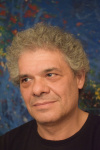 David Leonid OlteanuAdresa: Aleea Gorneşti, nr. 4, bl. 56, ap. 33, sector 4, Bucureşti
Adresa atelier: str. Academiei, nr. 4
Telefon: 0726563229
E-mail: david27leonid@yahoo.com
Naţionalitate: română
Data nasterii: 15 octombrie 1968, Craiova, România
Domeniu ocupaţional: Educaţie-Învăţământ, artist plastic- membru al UAP din România
Experienţă profesională:
Lector universitar dr. – Departamentul Ceramică – Sticlă - Metal
Organizare de evenimente artistice
Participare la expo. Individuale şi de grup, tabere în ţara şi în străinătate
Educaţie şi formare: Absolvent al Academiei de Arte Frumoase, Secţia Ceramică –Sticlă - Metal, Bucureşti 1989-1995 Profesori: Adam Nicolae, Ernest Budeş, Silviu Dancea, Costel Badea, Mircea Spătaru
Absolvent al liceului de Arta din Tg.Mureş
Funcţia sau postul ocupat: Lector Dr. universitar UNA BucureştiActivitate artistică : Burse / premii :-2018- Premiul pentru ceramică, Bienala Intrnațională „ION ANDREESCU„ Buzău
-2017- Mentiune Bienala Internationala de Arta Contemporana, Florenta, Italia
-1998- Bursa U.A.P.
-1994- Bursa „Mac Constantinescu” Expoziţii personale :-2022- Expoziție Personală, pictură “Obsesii” – Galeria Vimana, București-2018/2019- Expoziție Personală- „De la Geneză la Revelație”-Galeria Galateca, București-2019- Expoziție Personală, conexă Bienalei Internaționale de Ceramică Cluj, Muzeul de Istorie-2019 -Expoziție personală, conexă  Bienala Albastră,  Galeria ,,Turnul Alb”- Brașov-1998- Expoziţie Personală - „Dialog spaţial” – Galeria „Eforie” Simpozioane / tabere de creaţie-2023- Formă, Textură, Culoare, Casa oamenilor de stiință, a Academiei Române-2023- Timp, Marerie, Foc-Expoziție aniversară, a departamentului CSM, UNARTE, Turnul Sfatului, Sibiu-2023- Festivalul International de Artă Contemporană , Sibiu2021-Tabăra internațională de pictură ,,Lucian Grigorescu”, Medgidia-2018-Simpozion de Arte Vizuale-Arcusi-Sfantul Gheorghe
-2017- Vatra, Simpozion International de Ceramica, Republica Moldova
-2016- „Cucuteni” Tabara internationala de arta - Ivancea, Republica Moldova
-2013- Rezidență artistică BAR, Bărăști, Argeș
-2006- Tabăra de creaţie mănăstirea Dervent-expoziţie de grup
-2002- Tabăra de creaţie a fundaţiei „Pentru Poezie-Mircea Dinescu”-„Îngerul”
-2001- Tabăra de creaţie a fundaţiei „Pentru Poezie-Mircea Dinescu”-„Cucutencele”
-1998- Simpozion Internaţional de Ceramica-Somero, Finlanda
-1997- Simpozion Internaţional de Ceramică – Troian, Bulgaria
-1996- Tabăra de creaţie „Experiment”- Sighişoara
-1992- Tabăra de creaţie „Formând Deformând”- Alba-Iulia
-1991- Tabăra de creaţie „Pământ, Apă, Foc”
Expoziţii de grup internaționale:-2022-Bienala Internațională de Ceramică Cluj, Muzeul Național de Artă – Retrospectivă 2013-2019 -2022/23- Salonul de miniatură, ediția a II-a, Muzeul de Artă Modernă și Contemporană Pavel Șușară, București-2022-„Metafore Incandescente”, editia a II-a, Muzeul National de Arta din Cluj-Napoca-2022-,,GEOMETRII ”-UAP.RM.VÂLCEA Galeria COZIA Pasaj 1și 2-2022-„Ipostaze ale focului”,  Centrul Cultural Alexandru Marghiloman, Buzău-2021-„Secvețe”, Expoziție Catredra de Ceramică-Sticlă-Metal, UNA, Muzeul Național de Artă Craiova-2021-Expoziție la „Cercul Militar”, Medgidia-2021-Salonul de sud-Ediția I Ceramică-,, Muzeul de Artă,,-Casa Simian-Râmnicu Vâlcea-2021-,,Grup 57” Centrul Artelor Vizuale/Căminul Artei București-2021-Bienala Albastă, Brașov-2019-Bienala Internațională de Ceramică Cluj, Muzeul Național de Artă-2019 – Fire Arts, Expoziția Departamentului Ceramică, Sticlă, Metal, Galeriile Rafael Mihailov, Veliko Tarnovo, Bulgaria-2018-Bienala Internationala –Ion Andreescu-Buzau-2018-Bienala Natiunilor de la Venetia-Italia-2017- Florence Biennale - International Biennal of contemporary Art
-2017- International Exhibition of Small Form Porcelain, The Riga Porcelain Museum-2017- International biennale of glass Bulgaria 2017
-2017- Cluj Ceramics Biennale, Cluj-Napoca, Romania-2016- Bienala Internationala de arta „Ion Andreescu” editia a-x-a Buzau-2016- Expozitie ceramica „Cucuteni” Muzeul de Istorie Chișinău- Republica Moldova-2009- Expoziţe de ceramică-„15 ani de tabere creaţie Troian Bulgaria” –Galeria Irecsson-Bucureşti-1998- Expoziţie grup Internatională-ceramica-Galeria de Arta, Sofia, Bulgaria
Expoziţii de grup naționale:-2023- 65 Timp/Materie/Foc, Turnul Sfatului, Sibiu-2022/23- Salonul de miniatură, ediția a II-a, Muzeul de Artă Modernă și Contemporană Pavel Șușară, București-2022- „Metafore Incandescente”, editia a II-a, Muzeul National de Arta din Cluj-Napoca          -,,GEOMETRII ”-UAP.RM.VÂLCEA Galeria COZIA Pasaj 1 și 2-2022-„Ipostaze ale focului”,  Centrul Cultural Alexandru Marghiloman, Buzău-2021-„Secvețe”, Expoziție Catredra de Ceramică-Sticlă-Metal, UNA, Muzeul Național de Artă Craiova-2021-Expoziție la „Cercul Militar”, Medgidia-2021-Salonul de sud-Ediția I Ceramică-,, Muzeul de Artă,,-Casa Simian-Râmnicu Vâlcea-2021-,,Grup 57” Centrul Artelor Vizuale/Căminul Artei București-2021-,,GEOMETRII ”-UAP.RM.VÂLCEA Galeria COZIA Pasaj 1și 2-2021-Salonul Internațional de sticlă, Galeria Orizont București-2020-„Galateea grup”, Galeria Galateea, București-2020-Salonul Național de Artă Contemporană galeria UNArte CFP, București -2020-Expoziție de artă contemporană ,, PLASTIK” galeria JCC, București-2020-Bienala Națională „ Metafore Incandescente” ediția Pandemica Online Cluj-Napoca- Bistrița- Tg. Mureș-2020- Expoziție „TOGETHER” Galeria Galateea-2020- „Grup 53” Centrul artelor vizuale- galeria Căminul Artei-2020-,,Geometrii”expoziție de artă contemporană Galeria Cozia Pasaj 1 și 2, Râmnicu Vâlcea-2019-Bienala de Arte Decorative „Între Uzanțe și  Experiment” Galeria Palatele Brâncovenești-2019-Salonul Național de plastică Mică-Băila Muzeul Brăilei ,,CAROL I”-2019-Expoziție Galeria Nouă Brașov ,,Parcurs Emoțional”-2019-Bienala Națională ”Metafore Incandescente”,Galeria  ,,Arcade 24” – Bistrita-2019-Bienala Națională ”Metafore Incandescente”,Galeria ,,ART Noveau”-Targu Mures-2018-Expoziție de grup, Centrul de Arte Vizuale ,,Arcuș,, Sf. Gheorghe-2018-Salonul Național de Artă Contemporană(centenar)-2018-Metafore Incandescente-Muzeul de Arta din Cluj-Napoca-2018-Expozitie de Arta Contemporana –Ateliere Deschise-|Palatul Cotroceni-2018-Bienala de Arta Contemporana,,Gheorghe Anghel-Palatul Culturii-Drobeta Turnu Severin
-2017- Salonul Sticlei „Transparente” Galeria Orizont Bucuresti
-2017- Expozitie „Artele Focului” – Ateliere deschise –Teatrul National Bucuresti
-2017- In Memoriam Alexe Lazar Florian, Galeria Universitati de Arhitectura si Urbanism Ion Mincu
-2017- Expozitie itineranta „Metafore Incandescente” Galeria Art Nouveau Tg.- Mures
-2017- Expozitie itineranta „Metafore Incandescente” Galeria Arcade 24 Bistrita
-2016- Bienala Nationala „Metafore Incandescente” ceramica sticla metal-editia a-vI-a-Cluj Napoca-Muzeul de Arta 
-2016- Arte în Bucuresti „IN VARIABIL” Galeria Orizont (Centrul Artelor Vizuale)
-2016- Bienala Nationala de Arte Decorative „Conexiuni”, sala „Constantin Brâncuși” Palatul Parlamentului
-2016- Expozitie ceramica „Coming Back” Galeria Galateea Contemporary Art
-2016- Salonul Sticlei, Galeria Orizont, Bucuresti
-2015- Salonul Sticlei, Galeria Orizont, Bucuresti
-2014- „Continuitate in artele focului”, Galeria Art Yourself, Bucuresti
-2014- Bienala de arte decorative, sala C. Brancusi, Palatul Parlamentului, Bucuresti
-2014- „Sunetul Ceramicii", Galeria Galateea, Bucuresti
-2014- „Artisti in rezidenta-2013", Muzeul Municipal Curtea de Arges, Curtea de Arges
-2014- Salonul Mic București, Centrul Artelor Vizuale, București
-2013- Expoziție retrospectivă 10 ani Clubul Artelor, Biblioteca Națională București
-2013- Salonul Ceramiștilor Cluj
-2013- Work in progress - „Episodul 3”, Ciclop, București
-2013- Laboratoarele UNArte, Galeria UNArte, București
-2013- Salonul Mic București, Centrul Artelor Vizuale, București
-2013- „Umbrele albului”, Galeria Galateea, București
-2013- „Identități (in)formale”, Galeria Galateea, București
-2012- Salonul de artă decorativă, Deva
-2012- Salonului Naţional de Creaţie Ceramică „Costel Badea”, Pavilionul Expoziţional din Mamaia, în sala I.Nicodim”
-2011- Salonul Naţional de Artă Plastică „Atitudini contemporane”, Ediţia a patra, Teatrul Ion Bulandra, Târgovişte
-2011- Galeria de artă, Hunedoara
-2011- Galeria de artă UAP, Râmnicu Vâlcea
-2011- Galeria de artă UAP Ion Andreescu, Buzău
-2011- Teatrul Maria Filoti, Brăila
-2011- Biblioteca judeţeană Panait Istrati, Tulcea
-2011- Galeria UAP Cupola, Iaşi
-2011- Centrul de Cultură şi Artă George Topârceanu, Iaşi
-2011- Centrul de Cultură Unesco, Ionel Perlea, Slobozia
-2011- Salonul Artele Focului, Galeria tipografiei Korunka, Cluj
-2010- Mini-Cerart, Artele Focului, Galeria Mall, Târgu – Mureş
-2010- Artele Focului, Galeria Turnul Fierarilor, Sighişoara
-2008- Lucrări de artă decorative-sticlă şi ceramică-colecţii particulare
-2007- Expoziţie grup „5+5” Galeria Simeza Bucureşti
-2007- Expoziţie de artă creştină Mitropolia Bucureşti
-2006- Expoziţie grup „Arta Creştină” Galeria Artexpo-Teatru Naţional Bucureşti
-2005- Expoziţie de ceramică Căminul Artei
-2004- Expoziţie grup „Recipient”-Galeria Galateea
-2003- Expozitţe de grup “Suflet şi culoare”-Muzeul de Istorie, Bucureşti
-2003- Expoziţie de grup “Femeia”-World Trade Center, Bucureşti
-2003- Expoziţiede Artă Vizuală- Teatrul Naţional Bucureşti
-2002- Expoziţie de grup „Oglinzile”-World Trade Center, Bucureşti
-2002- Expoziţie de grup „Pământ-Apa-Foc”-World Trade Center, Bucureşti
-2001- Expoziţie de grup „Cucutencele”-Teatrul National Bucuresti
-2000- Expoziţie de grup „Art 2000”-Galeria Hanul cu Tei, Bucureşti
-1998- Salonul Municipal -Bucureşti
-1998- Bienala Internaţională „Artele Focului”-Bucureşti
-1997- Expoziţie de grup Galeria „Galla”
-1996- Salonul de Artă Decorativă „Căminul Artei”
-1996- Bienala de Arhitectură-Bucureşti
-1996- Expoziţie de grup-Galeria Muzeului de Artă, Vaslui
-1996- Expoziţie de grup-Galeria Muzeului de Artă, Bârlad
-1996- Salonul Municipal-Teatrul Naţional, Bucureşti
-1995- Expoziţie de grup „Atitudini-Dialog”-Galeria Muzeului Naţional de Artă, Bistriţa
-1995- Expoziţie Academia Naţională de Artă „Theodor Aman”-  Teatrul Naţional,Buc.
-1995- Expoziţia grupului „New Age” Galeria „Căminul Artei”
-1995- Expoziţia Absolvenţilor Academiei de Artă-TNB
-1994- Happening, Performance „New Age”-Grupul pentru Dialog Social
-1994- Expozitia grupului „New Age”-Grupul Pentru Dialog Social
-1994- Salonul Municipal Bucureşti-Teatrul Naţional, Bucureşti
-1994- „Art Fest”-Timişoara
-1993- Salonul Naţional de Design-TNB
-1993- Expozitia Academiei de Artă Bucureşti-Galeria „Sala Dalles”
-1992- Salonul Naţional de Artă Decorativă - TNB
-1992- Expoziţie de grup –ceramica– Alba-Iulia